How to create math task in postcards:Step1.Create presentation, video or other about your school, participants.2. Share it by link 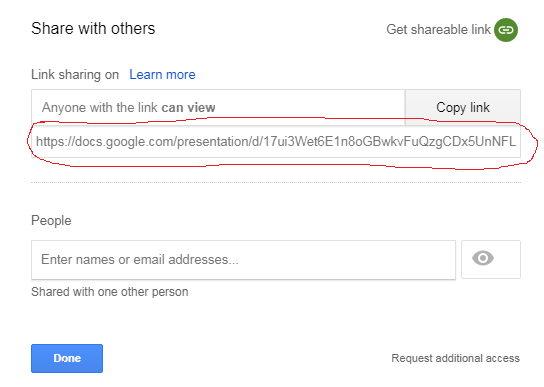 3.Create linear equalion and solve it. The answer could be natural number. 7(x-6)=2x+3x=94.Use http://bit.do/ , copy there  presentation link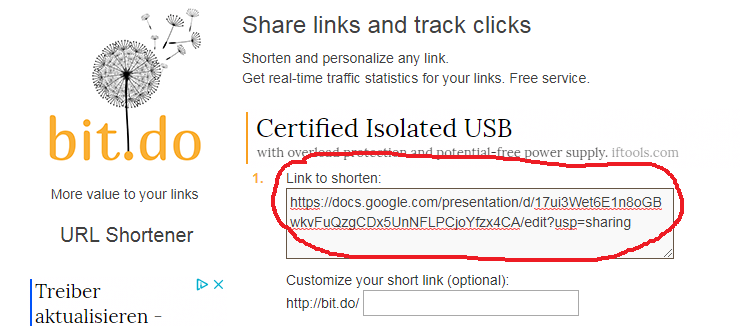 5.make shorten link using linear equation answer.  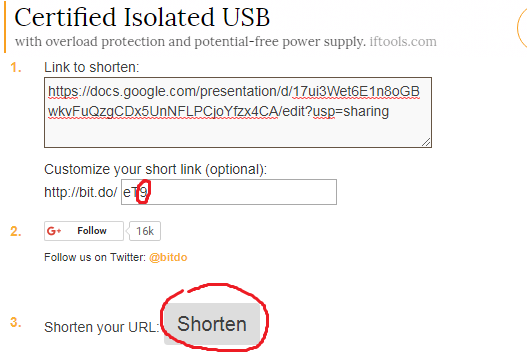 6. You get short URL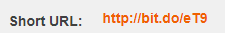 7. Create  discription how the link is formed using the answer of the equation. 1.Solve this linear equalion 7(x-6)=2x+32.Replace x with the linear equalion answer in the link http://bit.do/eTx .8.When students solve linear equalion and use it in link http://bit.do/eTx they will get presentation abaut schoool.9.Write discription to postcard and send to Project partner